AgendaFrom Julie Halliday:For this month’s call, I’d like to discuss the information that will be provided to the National Building Museum for their exhibit. I need to provide them with information/contacts soon.  I am seeking volunteers to provide case studies. Feel free to provide other suggestions:
Pipelines affected by natural hazards – A case study of a pipeline that was designed to mitigate against a natural hazard (pictures of project needed). In keeping with the theme of examining hazards geographically, a case study of a pipeline project in CA re hurricane design, a case study of a pipeline project in Mississippi re flooding, or a case study of hurricane design for a pipeline project near the Gulf would be appropriate. Design for multiple natural hazards is appropriate as well. Pipeline replacements due to the impacts of a natural hazard is also a good example.General information on the potential impacts of natural hazards on pipelines and what is done to mitigate the impacts.
Pipelines as a manmade hazardBest practice example of land planning near transmission pipelines.Perhaps the consultation zone ordinance – Billings, SD has an example of a project that was improved through consultation. Please feel free to submit others. Alternatively, an example of a pipeline ROW used as a walking trail or golf course from the PIPA report. Again, if you have case studies you would like to provide, they are welcome.NPMS – maps used to identify the location of pipelines as a manmade hazard.Meeting NotesNat’l Bldg Museum Exhibit – largest building space – 18 months – space for related events within building/exhibit.  Near Verizon Center in DC.  Idea: How are pipelines designed to mitigate against natural disasters?  Case studies, pictures.  Entergy was offered by Phil Bennett as an example related to Hurricane Katrina.  Damage to and rehabilitation of pipeline system and lessons learned.Idea: Pipeline as manmade hazard.  Community land planning near pipelines.  Case studies of communities’ efforts to incorporate pipeline hazards into land planning.Andrea Grover will check again with INGAA to determine what their plans are.  Julie needs a few bullet points to develop an abstract to provide to museum curator.Phil Bennett (AGA) will try to get an abstract to Julie within a week or two.Exhibit will start geographically in Northwest and follow to west coast, Midwest, east coast.  Should probably develop pipeline exhibit/information in same progressive manner.Aaron Martinez will check with Terri (API/AOPL ) and see what their interest/plans are.Rebecca Crave will check with Carl Weimer – PST is working on some input for the exhibit.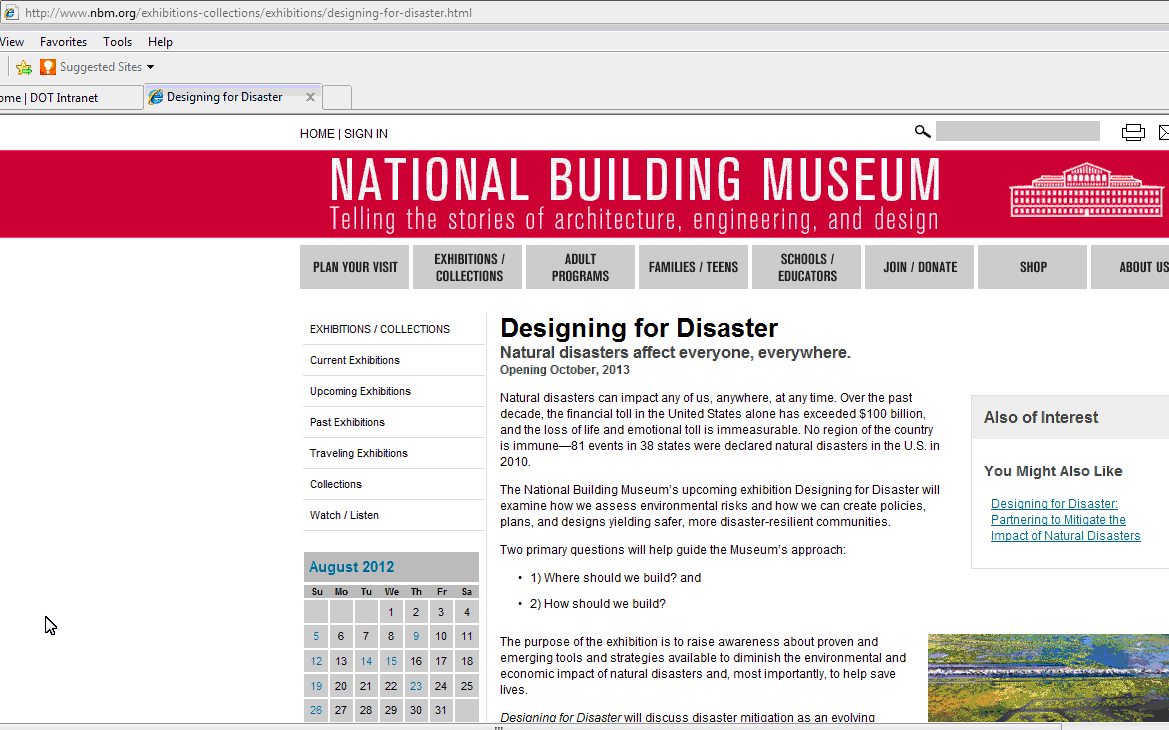 ParticipantsNameOrganization RepresentingCompanyEmailCynthia Munyon*NAPSRIowa Utilities Boardcynthia.munyon@iub.iowa.govSteve FischerPHMSAPipeline and Hazardous Materials Safety Administration (PHMSA)Steve.fischer@dot.govChristie MurrayPHMSAPHMSAChristie.murray@dot.govAnnmarie RobertsonPHMSAPHMSAAnnmarie.robertson@dot.govJulie Halliday*PHMSAPHMSAJulie.Halliday@dot.govAndrew KohoutFERCFederal Energy Regulatory Commissionandrew.kohout@ferc.gov Doug SipesFERCFederal Energy Regulatory Commissiondoug.sipes@ferc.gov James DavenportNACoNational Association of Countiesjdavenport@naco.orgJim PhilippsNACoNational Association of Countiesjphilipps@naco.orgChuck LesniakNLCCity of Austin, TXchuck.lesniak@austintexas.govJulia PulidindiNLCNational League of Citiespulidindi@nlc.orgErika LeeCGACommon Ground Allianceerikaa@commongroundalliance.comRebecca CravenPSTPipeline Safety Trustrebecca@pstrust.orgCarl WeimerPSTPipeline Safety Trustcarl@pstrust.orgTerri LarsonAPIEnbridge Energy Company, Inc.terri.larson@enbridge.com Aaron MartinezAOPLNuStar Energy Aaron.Martinez@nustarenergy.comGreg FordINGAAWilliamsGreg.r.ford@williams.com Andrea GroverINGAASpectra EnergyADGrover@spectraenergy.comDwayne TeschendorfINGAASpectra EnergyDETeschendorf@spectraenergy.com  Susan WallerINGAASpectra EnergySDWaller@spectraenergy.comPhil BennettAGAAmerican Gas Associationpbennett@aga.orgChuck KanoyAGAVectrenbckanoy@vectren.com Lydia MeigsAGAAmerican Gas Associationlmeigs@aga.orgMatthew WallVDEMVirginia Department of Emergency ManagementMatthew.Wall@vdem.virginia.govClaire WorshtilNAHBNational Association of Home Builderscworshtil@nahb.orgHerb WilhiteCyclaCycla Corporationherbw@cycla.com* Co-Leaders